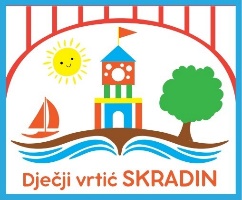 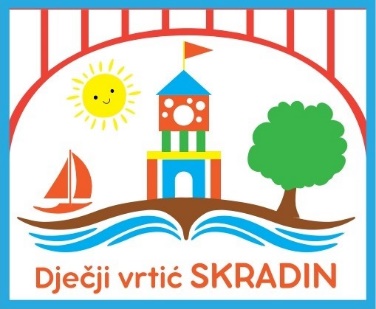 INICIJALNI UPITNIKInicijalni upitnik je obvezni dio dokumentacije za upis djeteta u vrtić, koji se prilaže uz ostalu dokumentaciju definiranu Pravilnikom o upisu djeteta u vrtić. Ispunjava se na inicijalnom razgovoru koji se obavlja prilikom upisa djeteta u vrtić. Inicijalni upitnik pridonosi upoznavanju psihofizičkog razvoja djeteta na temelju procjena roditelja, priložene dokumentacije i zapažanja stručnih suradnika o ponašanju djeteta tijekom razgovora. Tako dobiveni podaci koriste stručnom timu Vrtića i budućim matičnim odgajateljima djeteta za upoznavanje s razvojnim statusom djeteta kao i djetetovim specifičnostima već prilikom prijave za upis u vrtić.Inicijalni razgovor s roditeljem i djetetom obavlja jedan od stručnih suradnika vrtića u periodu između predaje prijave za upis i objave rezultata primljene djece, uz prethodni telefonski dogovor.Podaci u ovom upitniku nisu eliminacijski te ne utječu na redoslijed za ostvarivanje prednosti pri upisu. Oni služe našem upoznavanju Vašeg djeteta i okolnostima njegovog odrastanja temeljem Vaših procjena. Upute za ispunjavanje inicijalnog upitnika:Prilikom ispunjavanja podatci se ispunjavaju jasno i čitko.Tvrdnje koje se odnose za razvojni status djeteta potrebno je zaokružiti ili nadopuniti.Ukoliko za to postoji razlog, potrebno je priložiti postojeću medicinsku i drugu relevantnu dokumentaciju bitnu za razvojni status djeteta.Svojim potpisom roditelji jamčite istinitost podataka. Svojom profesionalnom odgovornošću te u skladu sa zakonitostima profesije, svi djelatnici vrtića koji dođu u doticaj s podatcima navedenim u inicijalnom upitniku, dužni su štititi povjerljivost podataka.U Skradinu, __________________________PODACI O DJETETU I OBITELJIMOTORIČKI  I  SENZORIČKI RAZVOJKOMUNIKACIJSKI I  JEZIČNO GOVORNI RAZVOJVAŠA OČEKIVANJA OD VRTIĆADJEČJI VRTIĆ SKRADINPut križa 1A, Skradintel: 022 771 636e-mail: djecjivrticskradin@gmail.comRoditelj:( ime, prezime )vlastoručni potpisStručni suradnik:( ime, prezime, stručni profil )vlastoručni potpisIme i prezime djetetaIme i prezime djetetaDatum rođenja:                                                                                                                                   Spol: M    ŽDatum rođenja:                                                                                                                                   Spol: M    Ž Navedite s kim dijete živi: Navedite s kim dijete živi:Ukoliko dijete ne živi s oba roditelja molimo navedite razlog:Ukoliko dijete ne živi s oba roditelja molimo navedite razlog:boravak u drugom gradurazvod brakarazvrgnuta izvanbračna zajednicazabrana prilaska djetetuudomiteljstvo/skrbništvo ostalo:Obitelj je u tretmanu CZSS:    NE        DA: Nadzor nad roditeljskim pravom, korisnici pomoći, brakorazvodna parnica, evidentirani zbog zdravstvenih problema u obitelji, drugo:__________________________________Obitelj je u tretmanu CZSS:    NE        DA: Nadzor nad roditeljskim pravom, korisnici pomoći, brakorazvodna parnica, evidentirani zbog zdravstvenih problema u obitelji, drugo:__________________________________PODACI O ZDRAVSTVENOM I RAZVOJNOM  STATUSU  DJETETA (zaokružiti, nadopuniti)PODACI O ZDRAVSTVENOM I RAZVOJNOM  STATUSU  DJETETA (zaokružiti, nadopuniti)PODACI O ZDRAVSTVENOM I RAZVOJNOM  STATUSU  DJETETA (zaokružiti, nadopuniti)PODACI O ZDRAVSTVENOM I RAZVOJNOM  STATUSU  DJETETA (zaokružiti, nadopuniti)TRUDNOĆA:    a) uredna trudnoća                           b) rizična trudnoća:                            mirovanje, lijekovi ili                              drugo:______________________    TRUDNOĆA:    a) uredna trudnoća                           b) rizična trudnoća:                            mirovanje, lijekovi ili                              drugo:______________________    TRUDNOĆA:    a) uredna trudnoća                           b) rizična trudnoća:                            mirovanje, lijekovi ili                              drugo:______________________    POROD:    a) porod u terminu                   b) prijevremeni porod                   c) carski rez                   d) vakuum                   e) drugo: _____________________Porođajna težina/dužina: __________ / __________Porođajna težina/dužina: __________ / __________Porođajna težina/dužina: __________ / __________APGAR:______________Stanje djeteta nakon poroda: uredno, infekcija, intrakranijalno krvarenje, nešto drugo:_________________Stanje djeteta nakon poroda: uredno, infekcija, intrakranijalno krvarenje, nešto drugo:_________________Stanje djeteta nakon poroda: uredno, infekcija, intrakranijalno krvarenje, nešto drugo:_________________Stanje djeteta nakon poroda: uredno, infekcija, intrakranijalno krvarenje, nešto drugo:_________________Preboljene i česte bolesti, stanja, kronične bolesti: Preboljene i česte bolesti, stanja, kronične bolesti: Preboljene i česte bolesti, stanja, kronične bolesti: Preboljene i česte bolesti, stanja, kronične bolesti: češće respiratorne infekcijekronične bolesti alergijefebrilne konvulziječešće respiratorne infekcijekronične bolesti alergijefebrilne konvulzijeepilepsijamalformacije  urogenitalnog traktapovrede i operacijebolesti endokrinog sustava  kardiološke ili druge    epilepsijamalformacije  urogenitalnog traktapovrede i operacijebolesti endokrinog sustava  kardiološke ili druge    10.Molimo upišite ako je dijete uključeno u praćenje ili terapiju  specijalista (npr. fizijatra, neuropedijatra, logopeda, rehabilitatora, psihologa, fizioterapeuta , stručnjaka druge predškolske ustanove itd.):   DA   NEMolimo upišite ako je dijete uključeno u praćenje ili terapiju  specijalista (npr. fizijatra, neuropedijatra, logopeda, rehabilitatora, psihologa, fizioterapeuta , stručnjaka druge predškolske ustanove itd.):   DA   NEMolimo upišite ako je dijete uključeno u praćenje ili terapiju  specijalista (npr. fizijatra, neuropedijatra, logopeda, rehabilitatora, psihologa, fizioterapeuta , stručnjaka druge predškolske ustanove itd.):   DA   NEMolimo upišite ako je dijete uključeno u praćenje ili terapiju  specijalista (npr. fizijatra, neuropedijatra, logopeda, rehabilitatora, psihologa, fizioterapeuta , stručnjaka druge predškolske ustanove itd.):   DA   NE10.Koja ustanova:10.Koja vrsta stručnjaka:10.Koja terapija :11.Je li dijete kad boravilo u bolnici (razlog boravka, dužina boravka, kako je podnijelo boravak u bolnici)?Je li dijete kad boravilo u bolnici (razlog boravka, dužina boravka, kako je podnijelo boravak u bolnici)?Je li dijete kad boravilo u bolnici (razlog boravka, dužina boravka, kako je podnijelo boravak u bolnici)?Je li dijete kad boravilo u bolnici (razlog boravka, dužina boravka, kako je podnijelo boravak u bolnici)?12.Dijete ima teškoće u razvoju:  NE      DA (zaokružite): oštećenje vida, oštećenje sluha, poremećaj govorno-glasovne komunikacije i specifične teškoće u učenju, tjelesni invaliditet, mentalna retardacija, poremećaj u ponašanju uvjetovan organskim faktorima ili progredirajućim psihopatološkim stanjem, autizam, višestruke teškoće i psihofizičkom razvoju. Dijete ima teškoće u razvoju:  NE      DA (zaokružite): oštećenje vida, oštećenje sluha, poremećaj govorno-glasovne komunikacije i specifične teškoće u učenju, tjelesni invaliditet, mentalna retardacija, poremećaj u ponašanju uvjetovan organskim faktorima ili progredirajućim psihopatološkim stanjem, autizam, višestruke teškoće i psihofizičkom razvoju. Dijete ima teškoće u razvoju:  NE      DA (zaokružite): oštećenje vida, oštećenje sluha, poremećaj govorno-glasovne komunikacije i specifične teškoće u učenju, tjelesni invaliditet, mentalna retardacija, poremećaj u ponašanju uvjetovan organskim faktorima ili progredirajućim psihopatološkim stanjem, autizam, višestruke teškoće i psihofizičkom razvoju. Dijete ima teškoće u razvoju:  NE      DA (zaokružite): oštećenje vida, oštećenje sluha, poremećaj govorno-glasovne komunikacije i specifične teškoće u učenju, tjelesni invaliditet, mentalna retardacija, poremećaj u ponašanju uvjetovan organskim faktorima ili progredirajućim psihopatološkim stanjem, autizam, višestruke teškoće i psihofizičkom razvoju. 13.Nalazi i mišljenja tijela vještačenja/rješenje HZZO:  NE    DAMedicinski i drugi nalazi:  NE   DANalazi i mišljenja tijela vještačenja/rješenje HZZO:  NE    DAMedicinski i drugi nalazi:  NE   DANalazi i mišljenja tijela vještačenja/rješenje HZZO:  NE    DAMedicinski i drugi nalazi:  NE   DANalazi i mišljenja tijela vještačenja/rješenje HZZO:  NE    DAMedicinski i drugi nalazi:  NE   DAPOTREBE I NAVIKE DJETETA (zaokružiti, nadopuniti)POTREBE I NAVIKE DJETETA (zaokružiti, nadopuniti)14.Dijete je dojeno         a)  do:  ____ mjeseca       b) još uvijek se doji15.Apetit:    a) dobar      b) loš      c) izbirljiv      d) kako kada     e) pretjeran16.Samostalnost pri hranjenju:   a) samostalno       b) nesamostalno       c) potrebno ga je dohraniti17.Pije: a) na bočicu     b) koristi šalicu uz pomoć        c) koristi šalicu samostalno 18.Je li vaše dijete imalo/ima poteškoće sa žvakanjem i gutanjem:      DA   NE19.Jede:      a) miksanu       b) usitnjenu      c) normalnu hranu20.Obredi, rituali kod hranjenja:21.Odbija neku hranu:22.Postoje li namirnice koje dijete ne konzumira zbog zdravstvenih  razloga, npr. alergija ?    NE	            DA, koje:  _________________________________________(molimo priložiti dokumentaciju)23.Posebne napomene:24.Ritam spavanja:        a) noćni san  od _____ do _____sati                                     b) prvi dnevni san  od _____ do _____sati                                     c) drugi dnevni san  od _____ do _____satiRitam spavanja:        a) noćni san  od _____ do _____sati                                     b) prvi dnevni san  od _____ do _____sati                                     c) drugi dnevni san  od _____ do _____satiRitam spavanja:        a) noćni san  od _____ do _____sati                                     b) prvi dnevni san  od _____ do _____sati                                     c) drugi dnevni san  od _____ do _____satiRitam spavanja:        a) noćni san  od _____ do _____sati                                     b) prvi dnevni san  od _____ do _____sati                                     c) drugi dnevni san  od _____ do _____satiRitam spavanja:        a) noćni san  od _____ do _____sati                                     b) prvi dnevni san  od _____ do _____sati                                     c) drugi dnevni san  od _____ do _____sati25.Kako se dijete uspavljuje: Kako se dijete uspavljuje: duda ili bočicadojenjeigračka ili predmet  ________________nešto drugo: _____________________igračka ili predmet  ________________nešto drugo: _____________________25.Vaše dijete:Vaše dijete:zaspe samo     b) lako       c) teškozaspe samo     b) lako       c) teškozaspe samo     b) lako       c) teško26.Dijete spava:    a) mirno     b) nemirno      c) budi se  ________  puta      d)  plače po noći, vrišti,Dijete spava:    a) mirno     b) nemirno      c) budi se  ________  puta      d)  plače po noći, vrišti,Dijete spava:    a) mirno     b) nemirno      c) budi se  ________  puta      d)  plače po noći, vrišti,Dijete spava:    a) mirno     b) nemirno      c) budi se  ________  puta      d)  plače po noći, vrišti,Dijete spava:    a) mirno     b) nemirno      c) budi se  ________  puta      d)  plače po noći, vrišti,27.Posebne napomene: /npr. želite li da spava u vrtiću i sl./:Posebne napomene: /npr. želite li da spava u vrtiću i sl./:Posebne napomene: /npr. želite li da spava u vrtiću i sl./:Posebne napomene: /npr. želite li da spava u vrtiću i sl./:Posebne napomene: /npr. želite li da spava u vrtiću i sl./:28.Jesu li djetetu potrebne pelene:   NE         DA     a) stalno   b) za spavanje noću    c) za dnevno spavanjeJesu li djetetu potrebne pelene:   NE         DA     a) stalno   b) za spavanje noću    c) za dnevno spavanjeJesu li djetetu potrebne pelene:   NE         DA     a) stalno   b) za spavanje noću    c) za dnevno spavanjeJesu li djetetu potrebne pelene:   NE         DA     a) stalno   b) za spavanje noću    c) za dnevno spavanjeJesu li djetetu potrebne pelene:   NE         DA     a) stalno   b) za spavanje noću    c) za dnevno spavanje29.Privikavanje na samostalno obavljanje nužde:    a) nije počelo            b) počelo  je   s ________mj.Privikavanje na samostalno obavljanje nužde:    a) nije počelo            b) počelo  je   s ________mj.Privikavanje na samostalno obavljanje nužde:    a) nije počelo            b) počelo  je   s ________mj.Privikavanje na samostalno obavljanje nužde:    a) nije počelo            b) počelo  je   s ________mj.Privikavanje na samostalno obavljanje nužde:    a) nije počelo            b) počelo  je   s ________mj.30.Sada dijete:samo ide na WC ili tututraži da ga se odvedetreba ga podsjetititreba pomoć pri odlasku na WCsamo ide na WC ili tututraži da ga se odvedetreba ga podsjetititreba pomoć pri odlasku na WCsamo ide na WC ili tututraži da ga se odvedetreba ga podsjetititreba pomoć pri odlasku na WCsjedi i ne obavi nužduodbija odlazak nešto drugo: __________________31.Ukoliko je dijete odviknuto od pelena, događa li mu se:mokrenje u gaćice u budnom stanju, na spavanju, koliko često?_________prljanje gaćica stolicom, koliko često?______zadržavanje stoliceUkoliko je dijete odviknuto od pelena, događa li mu se:mokrenje u gaćice u budnom stanju, na spavanju, koliko često?_________prljanje gaćica stolicom, koliko često?______zadržavanje stoliceUkoliko je dijete odviknuto od pelena, događa li mu se:mokrenje u gaćice u budnom stanju, na spavanju, koliko često?_________prljanje gaćica stolicom, koliko često?______zadržavanje stoliceUkoliko je dijete odviknuto od pelena, događa li mu se:mokrenje u gaćice u budnom stanju, na spavanju, koliko često?_________prljanje gaćica stolicom, koliko često?______zadržavanje stoliceUkoliko je dijete odviknuto od pelena, događa li mu se:mokrenje u gaćice u budnom stanju, na spavanju, koliko često?_________prljanje gaćica stolicom, koliko često?______zadržavanje stolice32.Posebne napomene:Posebne napomene:Posebne napomene:Posebne napomene:Posebne napomene:33.Kada je dijete počelo samostalno sjediti?    Je  li dijete puzalo i koliko dugo?Kada je dijete prohodalo?33.Kada je dijete počelo samostalno sjediti?    Je  li dijete puzalo i koliko dugo?Kada je dijete prohodalo?33.Kada je dijete počelo samostalno sjediti?    Je  li dijete puzalo i koliko dugo?Kada je dijete prohodalo?34.Kako procjenjujete motorički razvoj svojeg djeteta:   a) izrazito spretno   b) prosječno    c) izrazito nespretnoKako procjenjujete motorički razvoj svojeg djeteta:   a) izrazito spretno   b) prosječno    c) izrazito nespretno35.Uočavate li neke od niže navedenih specifičnosti u motoričkom razvoju svoga djeteta:a) nespretnost (češće padanje, spoticanje, sudaranje s predmetima)b) sklonost povredama  c) pojačano motorno kretanje (živahno) d) hod na prstima  e) ne voli se kretati  f) ostalo____________________________________Uočavate li neke od niže navedenih specifičnosti u motoričkom razvoju svoga djeteta:a) nespretnost (češće padanje, spoticanje, sudaranje s predmetima)b) sklonost povredama  c) pojačano motorno kretanje (živahno) d) hod na prstima  e) ne voli se kretati  f) ostalo____________________________________36.Kojom rukom se dijete pretežno koristi:    a) desnom      b) lijevom      c) podjednako obje rukeKojom rukom se dijete pretežno koristi:    a) desnom      b) lijevom      c) podjednako obje ruke37.Pokazuje li dijete interes za šaranje, crtanje i služenje olovkom?   ________________________Pokazuje li dijete interes za šaranje, crtanje i služenje olovkom?   ________________________38.Pokazuje li dijete preosjetljivost na podražaje iz okoline:    NE      DA,  koje?Pokazuje li dijete preosjetljivost na podražaje iz okoline:    NE      DA,  koje?a) zvuk b) dodir c) svjetlosne promjene d) mirise) okus f) vrtnju, ljuljanje g) ostalo___________________________39.40.Prva riječ sa značenjem pojavila se kod vašeg djeteta s ________________mjeseci.Prva riječ sa značenjem pojavila se kod vašeg djeteta s ________________mjeseci.Prva riječ sa značenjem pojavila se kod vašeg djeteta s ________________mjeseci.41.Prva rečenica (npr. tata vozi) javila se s _________________________mjeseci.Prva rečenica (npr. tata vozi) javila se s _________________________mjeseci.Prva rečenica (npr. tata vozi) javila se s _________________________mjeseci.42.Vaše se dijete izražava:     a) gestom      b) gugutanjem, brbljanjem     c) riječima      d) rečenicomVaše se dijete izražava:     a) gestom      b) gugutanjem, brbljanjem     c) riječima      d) rečenicomVaše se dijete izražava:     a) gestom      b) gugutanjem, brbljanjem     c) riječima      d) rečenicom43.Razumije li vaše dijete što drugi govore?      DA    NERazumije li vaše dijete što drugi govore?      DA    NERazumije li vaše dijete što drugi govore?      DA    NE44.Razumiju li drugi govor vašeg djeteta?    DA     NERazumiju li drugi govor vašeg djeteta?    DA     NERazumiju li drugi govor vašeg djeteta?    DA     NE45.Izgovara li vaše dijete pravilno sve glasove hrvatskog jezika (samo za stariju djecu od 3 godine)?                     DA      NE, koje? ____________________Izgovara li vaše dijete pravilno sve glasove hrvatskog jezika (samo za stariju djecu od 3 godine)?                     DA      NE, koje? ____________________Izgovara li vaše dijete pravilno sve glasove hrvatskog jezika (samo za stariju djecu od 3 godine)?                     DA      NE, koje? ____________________46.Ima li vaše dijete promjene u ritmu i tempu govora (zastajkivanja, ponavljanja, ubrzavanja u govoru)?      DA    NEIma li vaše dijete promjene u ritmu i tempu govora (zastajkivanja, ponavljanja, ubrzavanja u govoru)?      DA    NEIma li vaše dijete promjene u ritmu i tempu govora (zastajkivanja, ponavljanja, ubrzavanja u govoru)?      DA    NE47.Jezično-govorni razvoj svog djeteta biste opisali kao:    a) usporen    b) uredan    c) napredanJezično-govorni razvoj svog djeteta biste opisali kao:    a) usporen    b) uredan    c) napredanJezično-govorni razvoj svog djeteta biste opisali kao:    a) usporen    b) uredan    c) napredan48.Živi  li dijete u  višejezičnoj sredini ?     NE    DA,  koji je primarni jezik u obiteljskoj sredini ? _____________Živi  li dijete u  višejezičnoj sredini ?     NE    DA,  koji je primarni jezik u obiteljskoj sredini ? _____________Živi  li dijete u  višejezičnoj sredini ?     NE    DA,  koji je primarni jezik u obiteljskoj sredini ? _____________SOCIO-EMOCIONALNI RAZVOJ DJETETASOCIO-EMOCIONALNI RAZVOJ DJETETASOCIO-EMOCIONALNI RAZVOJ DJETETASOCIO-EMOCIONALNI RAZVOJ DJETETA49.Dijete se od bliskih osoba odvaja:     a) teško    b) bez većih problema     c) nije se odvajaloDijete se od bliskih osoba odvaja:     a) teško    b) bez većih problema     c) nije se odvajaloDijete se od bliskih osoba odvaja:     a) teško    b) bez većih problema     c) nije se odvajalo50.Tko je do sada čuvao dijete:Tko je do sada čuvao dijete:Tko je do sada čuvao dijete:51.U kontaktu s nepoznatim ljudima dijete je najčešće:U kontaktu s nepoznatim ljudima dijete je najčešće:U kontaktu s nepoznatim ljudima dijete je najčešće:51.u početku je opreznoteže prihvaća nove ljudeodmah prihvaća kontakt nema distancu prema nepoznatimaodmah prihvaća kontakt nema distancu prema nepoznatima52.Dijete je do sada imalo kontakt s drugom djecom:   a) rijetko      b) povremeno    c) čestoDijete je do sada imalo kontakt s drugom djecom:   a) rijetko      b) povremeno    c) čestoDijete je do sada imalo kontakt s drugom djecom:   a) rijetko      b) povremeno    c) često53.U kontaktu s drugom djecom :U kontaktu s drugom djecom :U kontaktu s drugom djecom :53.promatra drugu djecu igra se u blizini djecesramežljivo je i povučenopokazuje slabiji interes za igru s djecompokušava se uključiti u njihovu igru   promatra drugu djecu igra se u blizini djecesramežljivo je i povučenopokazuje slabiji interes za igru s djecompokušava se uključiti u njihovu igru   dobro surađuje s drugom djecomponekad pokazuje grubost prema djeci (griženje, guranje, svađanje ...)suosjeća, tješi, pomaže drugimaspremno je dijeliti, pokloniti54.U emocijama, raspoloženju i navikama vaše dijete: pokazuje strah od nekih situacija (mraka, osoba, maski, zvukova, životinja: ____________ )jako je uznemireno kad se odvoji od roditeljažali se na bolove u trbuhu, glavi itd.često se opire zahtjevima, često govori ne i neću,  ljuti se, ima ispade bijesapokazuje ljubomorupuno plače ima respiratorne afektivne krizepokazuje tikove (trešenje rukama, neobični pokreti rukama u blizini lica, griženje noktiju, griženje samog sebe, ljuljanje, uvrtanje kose, skakutanje na mjestu, vrtnju oko sebe, hodanje u krug, drugo:_________________________ )U emocijama, raspoloženju i navikama vaše dijete: pokazuje strah od nekih situacija (mraka, osoba, maski, zvukova, životinja: ____________ )jako je uznemireno kad se odvoji od roditeljažali se na bolove u trbuhu, glavi itd.često se opire zahtjevima, često govori ne i neću,  ljuti se, ima ispade bijesapokazuje ljubomorupuno plače ima respiratorne afektivne krizepokazuje tikove (trešenje rukama, neobični pokreti rukama u blizini lica, griženje noktiju, griženje samog sebe, ljuljanje, uvrtanje kose, skakutanje na mjestu, vrtnju oko sebe, hodanje u krug, drugo:_________________________ )U emocijama, raspoloženju i navikama vaše dijete: pokazuje strah od nekih situacija (mraka, osoba, maski, zvukova, životinja: ____________ )jako je uznemireno kad se odvoji od roditeljažali se na bolove u trbuhu, glavi itd.često se opire zahtjevima, često govori ne i neću,  ljuti se, ima ispade bijesapokazuje ljubomorupuno plače ima respiratorne afektivne krizepokazuje tikove (trešenje rukama, neobični pokreti rukama u blizini lica, griženje noktiju, griženje samog sebe, ljuljanje, uvrtanje kose, skakutanje na mjestu, vrtnju oko sebe, hodanje u krug, drugo:_________________________ )55.Dijete obično sa sobom nosi neki predmet:     NE       DA, koji:Dijete obično sa sobom nosi neki predmet:     NE       DA, koji:Dijete obično sa sobom nosi neki predmet:     NE       DA, koji:56.Kako se najlakše može utješiti:Kako se najlakše može utješiti:Kako se najlakše može utješiti:57.U zadnje vrijeme u obitelji je bilo stresnih događaja:  NE    DA  :preseljenje, razvod, bolest, smrt člana obitelji, prometna nesreća, nešto drugo:_______________________________________________________Ponašanje djeteta u toj situaciji: _____________________________________________________________U zadnje vrijeme u obitelji je bilo stresnih događaja:  NE    DA  :preseljenje, razvod, bolest, smrt člana obitelji, prometna nesreća, nešto drugo:_______________________________________________________Ponašanje djeteta u toj situaciji: _____________________________________________________________U zadnje vrijeme u obitelji je bilo stresnih događaja:  NE    DA  :preseljenje, razvod, bolest, smrt člana obitelji, prometna nesreća, nešto drugo:_______________________________________________________Ponašanje djeteta u toj situaciji: _____________________________________________________________OBILJEŽJA DJETETOVE IGRE,  PAŽNJE I SPOZNAJEOBILJEŽJA DJETETOVE IGRE,  PAŽNJE I SPOZNAJEOBILJEŽJA DJETETOVE IGRE,  PAŽNJE I SPOZNAJE58.U izboru suigrača: radije se igra u društvu odrasle osobebira stariju djecu, vršnjake, mlađu djecunajradije se igra samo59.Koliko dugo  dijete može provesti u samostalnoj igri:                      Koliko dugo  dijete može provesti u samostalnoj igri:                      59.Koja je to igra?Koja je to igra?60.Pokazuje interes za (zaokružite sve što se odnosi na vaše dijete):istraživanje, aktivno upoznavanje okoline, baratanje predmetima, igračkama : okretanje, tresenje, bacanje, umetanje, sastavljanje, rastavljanje...učenje o pojmovima iz bliže i šire okoline , životinjama, biljkama, igračkama...interes za slova, brojkeslaganje slagaricagrađenje: toranj od kocaka, vlak, kuće, garaže, naselja, oponašanje radnji koje je vidjelo: telefoniranje, češljanje, hranjenje lutke , igre s podjelom uloga šaranje, crtanje, slikanjeigre vodom , pijeskom, plastelinomgledanje slikovnica, slušanje priča, pričanje događaja, priča slušanje glazbe, pjevanje pjesmica, glumuigre s kretanjem - hodanje, trčanje, skakanje, penjanje, provlačenje, vožnja tricikla, bicikla, plesanje strane jezike:nešto drugo:Pokazuje interes za (zaokružite sve što se odnosi na vaše dijete):istraživanje, aktivno upoznavanje okoline, baratanje predmetima, igračkama : okretanje, tresenje, bacanje, umetanje, sastavljanje, rastavljanje...učenje o pojmovima iz bliže i šire okoline , životinjama, biljkama, igračkama...interes za slova, brojkeslaganje slagaricagrađenje: toranj od kocaka, vlak, kuće, garaže, naselja, oponašanje radnji koje je vidjelo: telefoniranje, češljanje, hranjenje lutke , igre s podjelom uloga šaranje, crtanje, slikanjeigre vodom , pijeskom, plastelinomgledanje slikovnica, slušanje priča, pričanje događaja, priča slušanje glazbe, pjevanje pjesmica, glumuigre s kretanjem - hodanje, trčanje, skakanje, penjanje, provlačenje, vožnja tricikla, bicikla, plesanje strane jezike:nešto drugo:61.Uspoređujući svoje dijete s vršnjacima, primjećujete li da:pokazuje uspjeh  kao i djeca njegove dobipotrebno ga je poticatiradi prije, brže, uspješnije i drukčije od svojih vršnjaka te ima bolja i viša postignućaUspoređujući svoje dijete s vršnjacima, primjećujete li da:pokazuje uspjeh  kao i djeca njegove dobipotrebno ga je poticatiradi prije, brže, uspješnije i drukčije od svojih vršnjaka te ima bolja i viša postignuća62.Smatrate li da dijete u nekim područjima iskazuje potencijalnu darovitost:NE           DA , u području :Smatrate li da dijete u nekim područjima iskazuje potencijalnu darovitost:NE           DA , u području :63.Pažnju u igri ili aktivnosti zadržava:približno jednako dugo kao djeca iste dobikraće vrijeme - često ne završi jednu igru, prelazi na drugu, često ih mijenjalako ga prekidaju zvukovi ili podražaji sa strane dugo se igra jednom igromponavlja istu aktivnost  puno puta uzastopno ponekad odsutnoodluta mislimaPažnju u igri ili aktivnosti zadržava:približno jednako dugo kao djeca iste dobikraće vrijeme - često ne završi jednu igru, prelazi na drugu, često ih mijenjalako ga prekidaju zvukovi ili podražaji sa strane dugo se igra jednom igromponavlja istu aktivnost  puno puta uzastopno ponekad odsutnoodluta mislima64.Dijete je aktivno, u pokretu:približno kao i djeca iste dobiviše aktivno – često u pokretu, penje se,  nemirno je, vrpolji se na stolici, juri kroz sobumanje aktivnoDijete je aktivno, u pokretu:približno kao i djeca iste dobiviše aktivno – često u pokretu, penje se,  nemirno je, vrpolji se na stolici, juri kroz sobumanje aktivno65.Dijete se neoprezno udaljava od roditelja ili poznatih osoba?        DA     NESlabije procjenjuje opasnosti (penje se, stavlja nejestive stvari u usta)?      DA     NE Dijete se neoprezno udaljava od roditelja ili poznatih osoba?        DA     NESlabije procjenjuje opasnosti (penje se, stavlja nejestive stvari u usta)?      DA     NE 66.Koliko vremena dnevno provede gledajući crtiće ili igrajući igrice?Koliko vremena dnevno provede gledajući crtiće ili igrajući igrice?67.Kako procjenjujete da će se dijete prilagoditi na vrtić :bez poteškoća prilagodbes početnim poteškoćama, ali brzos poteškoćama prilagodbe i dulje vrijeme68.Koja su vaša očekivanja od vrtića za dijete?69.Koja su vaša očekivanja od vrtića za sebe kao roditelja?70.Dodatne napomene / zapažanja (POPUNJAVA STRUČNI SURADNIK):